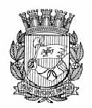 Publicado no D.O.C. São Paulo, 229, Ano 60, Terça-feira.15 de dezembro de 2015Gabinete do Prefeito, Pág. 01PORTARIA 526, DE 14 DE DEZEMBRO DE 2015FERNANDO HADDAD, Prefeito do Município de São Paulo,usando das atribuições que lhe são conferidas por lei,RESOLVE:Designar o senhor MÁRIO WILSON PEDREIRA REALI, RF600.592.6, para, com opção pela remuneração do cargo que titulariza,no período de 15 a 21 de dezembro de 2015, substituiro senhor JOÃO SETTE WHITAKER FERREIRA, RF 826.701.4, nocargo de Secretário Municipal, Ref. SM, da Secretaria Municipalde Habitação.PREFEITURA DO MUNICÍPIO DE SÃO PAULO, aos 14 dedezembro de 2015, 462° da fundação de São Paulo.FERNANDO HADDAD, PrefeitoSecretarias, Pág. 03SECRETARIASGOVERNO MUNICIPALGABINETE DO SECRETÁRIODESPACHOS DO SECRETÁRIO2015-0.277.692-4 – Sandra Inês Faé – RF 818.066.1- Afastamento para participar de evento internacional – Justificativa- Em face dos elementos de convicção constantes dopresente processo, em especial os documentos de fls. 15/63,CONSIDERO JUSTIFICADO o afastamento da servidora SANDRAINÊS FAÉ - RF 818.066.1, Secretária Adjunta da SecretariaMunicipal do Desenvolvimento, Trabalho e Empreendedorismo,por ter empreendido viagem à cidade de Perugia – Itália, noperíodo de 17 a 23 de outubro de 2015, na conformidade dodespacho de fls. 14, publicado no Diário Oficial da Cidade de 17de outubro de 2015.Secretarias, Pág.04DESENVOLVIMENTO,TRABALHOE EMPREENDEDORISMOGABINETE DO SECRETÁRIO2015-0.185.483-2SDTE – Rerratificação do Despacho. I – No exercício dacompetência que me foi atribuída por Lei, à vista dos elementosconstantes do presente, especialmente a manifestação da Coordenadoriado Trabalho e do parecer da Assessoria Jurídica, RERRATIFICOo despacho publicado no DOC. de 14/08/2015, pág. 3,que autorizou a implantação do “Projeto Hortas e Viveiros Urbanosda Comunidade”, por esta Pasta, para dele fazer constarque: O projeto iniciará com 70 (setenta) beneficiários, podendoser estendido ao número de 100 (cem) beneficiários, mediantedisponibilidade financeira e não como constou. Por conseguinte,ratifico os demais termos prolatados naquele despacho.DESPACHO DO SECRETÁRIO2015– 0.294.860-1SDTE e Coordenadoria do Fundo Social de Solidariedade –Prefeitura de Guarulhos, Secretaria de Desenvolvimento Sociale Cidadania – Prefeitura de São Bernardo do Campo, Secretariade Inclusão de Assistência Social – Prefeitura de Santo André,Secretaria de Segurança Alimentar e Nutricional – Prefeitura deOsasco. – Projeto Rede Metropolitana de Bancos de Alimentos.I - No exercício da competência que me foi conferida por Lei, àvista dos elementos de convicção contidos no presente, especialmentea manifestação da Coordenadoria de Segurança Alimentare Nutricional e do parecer da Assessoria Jurídica, o qualora acolho, AUTORIZO a celebração do Termo de Cooperaçãoentre esta Secretaria e a COORDENADORIA DO FUNDO SOCIALDE SOLIDARIEDADE do Município de Guarulhos, a SECRETARIADE DESENVOLVIMENTO SOCIAL E CIDADANIA do Municípiode São Bernardo do Campo, a SECRETARIA DE INCLUSÃO EASSITÊNCIA SOCIAL do Município de Santo André, a SECRETARIADE SEGURANÇA ALIMENTAR do Município de Mauá, ea SECRETARIA DE INDÚSTRIA, COMÉRCIO E ABASTECIMENTOdo Município de Osasco, sem contrapartida financeira, visandoa implantação do Projeto “REDE METROPOLITANA DE BANCOSDE ALIMENTOS”, que tem por objetivo criação de uma rede decooperação entre as parceiras para intercâmbio de conhecimentose apoio técnico na implantação de ações, programase projetos voltados à Segurança Alimentar e Nutricional, paraconsolidação da Rede Metropolitana de Bancos de Alimentos.A presente parceria terá vigência de 12 (doze) meses contadosda data da assinatura do termo de cooperação. II – Em atendimentoa Portaria nº 043/2013/SDTE/Gab., designo os servidoresPablo Daniel Ferreira – RF 809.951-1 para atuar como Gestor eAdriano de Almeida Cardoso – RF 815.568-2 para atuar comoFiscal.FUNDAÇÃO PAULISTANA DE EDUCAÇÃOE TECNOLOGIAPORTARIA FUNDATEC/SP Nº 18, DE 14 DEDEZEMBRO DE 2015Disciplina a atribuição de turnos, aulas e estágios aos Professoresda Escola Técnica de Saúde Pública Professor Makigutipara o 1º semestre do ano letivo de 2016.DIOGO JAMRA TSUKUMO, Diretor Geral da FundaçãoPaulistana de Educação, Tecnologia e Cultura, no uso das atribuiçõeslegais que lhe foram atribuídas pela Lei nº 16.115, de 9de janeiro de 2015,CONSIDERANDO as diretrizes e os princípios estabelecidosnas Leis n° 11.229/92, 11.434/93, 12.396/97 e 14.660/07;CONSIDERANDO as disposições da Lei n° 8.989/79 (Estatutodos Funcionários Públicos do Município de São Paulo;CONSIDERANDO as as diretrizes e bases da educação nacionalestabelecidas pela Lei Federal n° 9.394/96;CONSIDERANDO a Lei 16.115/2015, que reorganiza a FundaçãoPaulistana de Educação, Tecnologia e Cultura, instituídanos termos da Lei nº 13.806, de 10 de maio de 2004;CONSIDERANDO, ainda, a necessidade de se estabelecer,na Escola Ténica de Saúde Pública Professor Makiguti, critériosuniformes de classificação dos docentes para escolha/atribuiçãode turnos, de classes/aulas e de estágios;CONSIDERANDO, por fim, o dever e o compromisso da FundaçãoPaulistana de Educação Tecnologia e Cultura de asseguraro total provimento da regência de classes na Escola Técnicade Saúde Pública Professor Makiguti, inclusive pela otimizaçãode recursos humanos docentes;RESOLVE:Art. 1º O processo de escolha e atribuição de turnos, aulase estágios, para o 1º semestre de 2016, aos professoresocupantes de emprego público e aos professores contratadospor tempo determinado da Escola Técnica de Saúde PúblicaProfessor Makiguti será realizado de acordo com as disposiçõesdesta Portaria.Art. 2º Conforme a jornada de trabalho, aos professoresempregados públicos deverão, no mínimo, ser atribuídas:I – Jornada Básica – JB: 12 (doze) horas-aula semanais emregência de turma;II – Jornada Ampliada – JA: 16 (dezesseis) horas-aula semanaisem regência de turma;III – Jornada Integral – JI: 20 (vinte) horas-aula semanaisem regência de turma.Parágrafo único. A hora-aula é unidade de tempo quecorresponde a 50 (cinquenta) minutos e não poderá ser subdividida.Art. 3º A escolha e a atribuição de turnos, aulas e estágiosobedecerá ao critério de antiguidade, observada a ordem declassificação obtida na contagem de tempo de efetivo exercíciode serviço na Escola Técnica de Saúde Pública Professor Makiguti,em consonância com o art. 18 da Lei nº 12.396, de 02 dejulho de 1997.§ 1º Para fins do disposto no “caput” deste artigo, serãoatribuídos 02 (dois) pontos por mês de efetivo exercício naEscola Técnica de Saúde Pública Professor Makiguti, e mais 01(um) ponto por mês de efetivo exercício no curso pelo qual estáoptando para a atribuição, considerando-se as seguintes regras:I – a contagem de tempo abrangerá o período compreendidoentre a data de início de exercício e o dia 30 de novembrode 2015;II – a apuração será feita em dias, que serão convertidosem meses, de 30 (trinta) dias cada um;III – corresponde a um mês cada 30 (trinta) dias ou fraçãoigual ou superior a 15 (quinze) dias, após conversão do tempototal apurado e já efetuados os decréscimos.§ 2º Considera-se tempo de efetivo exercício o tempo deexercício real do emprego público, considerados para esseefeito:I – licenças: nojo, gala, por acidente de trabalho, gestante,licença maternidade especial, licença médica para tratamentoda própria saúde, adoção, paternidade e prêmio;II – afastamentos: por júri e por serviços obrigatórios porlei;III – ausências por doação de sangue;IV – férias, recessos escolares.§ 3º É vedada a contagem de períodos correspondentes alicenças, afastamentos e ausências não discriminadas no § 2ºdeste artigo.§ 4º Será também considerado como tempo de efetivoexercício na Escola Técnica de Saúde Pública Professor Makiguti,para efeitos de classificação, o tempo de exercício sob oregime de contrato por tempo determinado.Art. 4º Na hipótese de empate, serão utilizados, pela ordem,os seguintes critérios para desempate:I – data de início de exercício mais antiga na unidadeescolar;II – classificação obtida em concurso de ingresso;III – maior idade.Art. 5º A atribuição de estágio seguirá os critérios a seguir:I – Núcleo básico: a escolha e atribuição dos estágios seráfeita por turmas, seguindo a classificação disposta no artigo 3º;II – Núcleo técnico: um docente de cada módulo de cadacurso desempenhará a função de supervisor dos estágios relativosàquele módulo, sendo a ele atribuídos, em conjunto, todosos estágios, e a escolha pela atribuição nestes moldes será feitaseguindo a classificação disposta no artigo 3º.§ 1º Cada turma de estágio supervisionada pelo docentecorresponde a 4 (quatro) horas-aula de trabalho semanal.§ 2º Aos docentes que desempenharem a função de supervisorde estágios nos termos do inciso II do caput não se aplicao disposto no art. 2º desta Portaria, resguardadas as disposiçõesda Lei nº 16.115, de 9 de janeiro de 2015.§ 3º Os docentes que supervisionarem estágio deverãocumprir plantão semanal na Escola, em dia e horário fixosacordados com a Supervisão Geral, para atender o aluno forado período de aula deste.Art. 6º Os professores contratados por tempo determinadoem exercício na data da publicação desta Portaria participarãodo processo de escolha e atribuição de turnos, aulas e estágiosno 1º semestre do ano letivo de 2016 em listas de classificaçãoespecíficas, observados os mesmos critérios, bases e condiçõesestabelecidas para o professor ocupante de emprego público.Art. 7º O processo de escolha e atribuição de turnos, aulase estágios será feito em 2 (duas) etapas, na seguinte conformidade:I – 1ª etapa: escolha e atribuição aos professores ocupantesde empregos públicos;II – 2ª etapa: escolha e atribuição aos professores contratadospor tempo determinado.Parágrafo único. As aulas e estágios serão atribuídas aosclassificados de acordo com o número de horas-aula correspondenteà respectiva jornada de trabalho, a ser definida nomomento da escolha.Art. 8º Para efeito de processamento da escolha e atribuiçãode turnos e aulas nas etapas previstas no art. 7º destaPortaria, serão publicadas na Escola duas listas de classificação,uma prévia e outra definitiva, contendo a pontuação obtidapelos professores em ordem decrescente.Parágrafo único. A classificação prévia da 2ª etapa serápublicada pela Escola somente após a conclusão da 1ª etapa.Art. 9º Da classificação prévia caberá pedido de revisãodirigido à Supervisão Geral da Escola Técnica de Saúde PublicaProfessor Makiguti, com as justificativas e comprovação documentaldos fatos alegados, até o dia 18 de dezembro de 2015.Parágrafo único. Decididos todos os recursos pela SupervisãoGeral, será publicada na Escola Técnica de Saúde PublicaProfessor Makiguti a classificação definitiva no dia 21 dedezembro de 2015.Art. 10. A Supervisão Geral da Escola Técnica de Saúde PúblicaProfessor Makiguti divulgará o cronograma de realizaçãodo processo de escolha, contendo o período de contagem detempo, as datas de divulgação da lista de classificação prévia,dos resultados dos recursos e da lista de classificação definitiva,bem como do período de convocação para a escolha, que sedará no dia 22 de dezembro de 2015.Art. 11. Caso o processo de atribuição de aulas se encerrecom a existência de aulas não preenchidas, os professores deoutros cursos que tenham habilitação profissional específicae carga horária disponível poderão optar pela atribuição dasaulas restantes, independentemente da opção de curso.Parágrafo único. Os critérios de classificação para a atribuiçãoreferida no caput deste artigo são aqueles previstos napresente portaria.Art. 12. É permitido aos professores que tenham habilitaçãoprofissional específica exigida solicitar transferência paraoutros cursos.Parágrafo único. Caso esses professores no futuro venhama ser transferidos para os cursos onde anteriormente lecionavam,esse tempo passado será resgatado e computado parafins de escolha ou atribuição de aulas de que trata o artigo 3º.Art. 13. Para efeitos de contagem de tempo de efetivoexercício e classificação em futuros processos de atribuição deturnos, aulas e estágios, os docentes que tiverem aulas atribuídasnos termos do artigo 10 terão o respectivo tempo de efetivoexercício contado como sendo no curso em que cumpram amaior parte de sua jornada.Art. 14. Para a atribuição de turnos, aulas e estágios aosprofessores que iniciarem o exercício após a conclusão doprocesso de escolha de que trata esta Portaria, será consideradaa classificação obtida no concurso de ingresso, observadas asregras de desempate do artigo 4º quando for o caso.Art. 15. Os casos omissos serão resolvidos pelo Diretor Geralda Fundação Paulistana de Educação, Tecnologia e Cultura.Art. 16. Esta portaria entrará em vigor na data de suapublicação.Edital, Pág.48DESENVOLVIMENTO,TRABALHOE EMPREENDEDORISMOGABINETE DO SECRETÁRIOCOORDENADORIA DE SEGURANÇA ALIMENTARE NUTRICIONALNOTIFICAÇÃOFicam as empresas permissionárias a seguir relacionadase identificadas, NOTIFICADAS de que se encontram sujeitasà aplicação da penalidade de revogação de permissão de uso,nos termos do estabelecido no art. 25, inciso II, do Decreto nº41.425, de 27 de novembro de 2001, tendo em vista a faltade pagamento do preço público (POA) devido pela ocupaçãoda área . Assim, ficam as referidas empresas, INTIMADASa liquidar o débito em aberto, no prazo de 15 (quinze) diascorridos, a contar da data de publicação da presente no D.O.C.ou apresentar, querendo, no mesmo prazo, defesa prévia quelhe é garantida por lei.Mercado Municipal PaulistanoLuiz Antonio Nascimento Veiga - ME, Rua F Box 04 06Biojóias Ateliê Esp Modas Ass Artes Ltda - EPP, Rua I Box31 33Peixaria Dois A Ltda - ME, Rua C Box 39Want Frut Importação e Exportação Ltda, Rua K Box 14Agro Comercial Quirino Ltda – ME, Rua O Box 11Comércio de Sucos Naturais Dom DAju Ltda - ME, Rua KBox 19Comércio de Sucos e Frutas Roque Ltda, Rua N box 04Casa Irmãos Borges Com Gen Alim Ltda, Rua B Box 03Bia Comércio de Alimentos Ltda - ME, Rua K Box 02Agostinho Correia Dias - ME, Rua K Box 06 12Torre do Kebab Lanches Ltda, Torre B Box 02Mercado Municipal da LapaHortifrutícola Hinode Ltda - ME, Rua 3 Box 44Ase Com Produtos Hortifrutícolas Ltda - ME, Box 57Mercado Municipal Kinjo YamatoSaburo Araki - ME, Box 21 22Reinaldo Alcindo de Oliveira - ME, Módulo 66 71Comércio de Legumes Nakamoto Ltda - ME, Módulo 134135Marcio Fernandes Hortifrutícolas – ME, Box 29 29ªCasa das Mandiocas Alessandra Ltda – ME, Box 57Comércio Varejisrta Dois Corações Ltda – ME, Módulo 102MB dos Santos Ramos - ME, Módulo 45Empório Carregoza Ltda – ME, Módulo 58Renata Lima de Oliveira – ME, Módulo 82Mercado Municipal do IpirangaLanchonete Tai Lee Ltda - ME, Box 31 32Lanchonete Pires da Mota Ltda – ME, Box 37Fábio Kazuki Takahashi – ME, Box 36Mercado Municipal de GuaianasesComércio de Carnes W Matsuo Ltda - ME, Box 44Jonatas Mortelaro – ME, Box 37Claudete Kiselar Mortelaro – ME, BOx 35 36Planarc Construções e Empreendimentos Ltda - ME, CBoxCB05Laudirene Ferreira Cavalcanti – ME, Box 34Central de Abastecimento LesteJMN Com Produtos Hortifrutigranjeiros Ltda - ME , Box V08MJ Distr de Hortifruti e Mercearia Ltda - ME, BOx A05Mercado Municipal do SapopembaComercial de Pescados Hilário Ltda - ME, Box 03Anjos e Anjos Papelaria Ltda - ME, Box 01Mercado Municipal Teotônio VilelaGilberto Fiorani Alimentos - ME, Box 16Gilberto Fiornai Alimentos - ME, Box 09Mercado de Flores do Largo Santa CecíliaMarcos Dopona de Oliveira Paisagista – ME, Box 01NOTIFICAÇÃOFicam as empresas permissionárias a seguir relacionadase identificadas,NOTIFICADAS de que se encontram sujeitas à aplicaçãoda Penalidade de revogação de permissão de uso, nos termosdo estabelecido no art. 13, da Portaria 109/SMSP/ABAST/2008,tendo em vista a falta de pagamento do preço público(POA) devido pela ocupação da área .Assim, ficam as referidas empresas, INTIMADAS a liquidaro débito em aberto, no prazo de 15 (quinze) dias corridos, acontar da data de publicação da presente no D.O.C., ou apresentar,querendo, no mesmo prazo, defesa prévia que lhe égarantida por lei.Sacolão Municipal JaraguaLucs Lanchonete Ltda, Box 03Sacolão Municipal JaguareAgrocomercial Adelu Ltda - ME, Banca 04Sacolão Municipal PiraporinhaEdson Rosa dos Santos - ME, Box 03Sacolão Municipal da Cidade TiradentesHuana Rodrigues de Lima - ME, Box 11Sacolão Municipal City JaraguaRodrigo Augusto Vitorio Refeições - ME, Box 07 19Jose Francisco de Santana – ME, Box 21Licitações, Pág.126DESENVOLVIMENTO,TRABALHOE EMPREENDEDORISMOGABINETE DO SECRETÁRIO2014-0.293.735-7SDTE e ECT – 1º Termo de Aditamento – Prorrogação.I – No exercício da competência que me foi atribuída por Lei,à vista dos elementos de convicção contidos no presente,especialmente a manifestação da Contratada, da SupervisãoGeral de Administração e Finanças, da Supervisão de ExecuçãoOrçamentária e Financeira e do parecer da Assessoria Jurídicadesta Pasta, que ora acolho, com fulcro no artigo 57, inciso IIda Lei Federal nº 8.666/93, AUTORIZO a prorrogação do prazode vigência para a prestação de serviços e comercializaçãono âmbito nacional de produtos postais, nos termos do contratode nº 9912368926, firmado com a EMPRESA BRASILEIRADE CORREIOS E TELÉGRAFOS - ECT, inscrita no CNPJ Nº34.028.316/0031-29, pelo período de 12 (doze) meses, contadosa partir de 14/01/2016, no valor global de R$ 162.358,00(cento e sessenta e dois mil, trezentos e cinquenta e oito reais).II - Desta forma, AUTORIZO, oportunamente, a emissão da Notade Empenho, onerando as seguintes dotações orçamentárias 30.10.11.122.3024.2.100.3.3.90.39.00.00, e 30.10.11.334.3019.8.090.3.3.90.39.00.00, em respeito ao princípio da anualidade financeira,observando-se no que couber as Leis Complementaresnos 101/00 e 131/09.Câmara Municipal, Pág. 149MESTRE DE CERIMÔNIAS - Registramos a presença dosSrs. Salvador Strazzeri, Governador em 1994-95 do Rotary ClubSão Paulo - Alto da Mooca; Hélio Nelson Fernandes, Presidentedo Rotary Club de São Paulo - Vila Prudente; Gustavo Liam, Presidentedo Rotary Club de São Paulo - Alto da Mooca; RobertoDonizete da Silva, Presidente do Rotary Club - Mooca; RodolfoBarbosa, assessor, neste ato representando os VereadoresGilson Barreto e Floriano Pesaro; Marcos Fernando Affonso deDonato, Gerente Geral da Companhia Siderúrgica Nacional;Benedito Ribeiro, nosso sempre Deputado Estadual. (Palmas)Recebemos diversas mensagens cumprimentando-nos peloevento, dentre as quais destacamos as dos Srs. Geraldo Alckmin,Governador do Estado de São Paulo; Fernando Haddad,Prefeito da cidade de São Paulo; Nádia Campeão, Vice-Prefeitada cidade e São Paulo; José Américo, Vereador, Presidente daCâmara Municipal de São Paulo; Samuel Moreira, Deputado,Presidente da Assembleia Legislativa do Estado de São Paulo;Liseo Zampronio, Vice-Almirante, Comandante do Oitavo DistritoNaval; Maria Doralice Novaes, Desembargadora, Presidentedo Tribunal Regional do Trabalho de São Paulo; Paulo AdibCasseb, Presidente do Tribunal de Justiça Militar do Estado deSão Paulo; Edson Simões, Conselheiro, Presidente do Tribunalde Contas do Município de São Paulo; José Roberto Rodriguesde Oliveira, Cel. PM, Secretário-Chefe da Casa Militar eCoordenador Estadual de Defesa Civil; Fernando Grella Vieira,Secretário de Estado da Segurança Pública; Benedito RobertoMeira, Coronel PM, Comandante-Geral da Polícia Militar doEstado de São Paulo; Lourival Gomes, Secretário de Estado daAdministração Penitenciária; Rubens Rizek, Secretário de Estadodo Meio Ambiente interino; Herman Voorwald, Secretário deEstado da Educação; Rogério Hamam, Secretário de Estado deDesenvolvimento Social; Mônika Bergamaschi, Secretária deAgricultura e Abastecimento do Estado De São Paulo; LinamaraRizzo Batistella, Secretária de Estado dos Direitos da Pessoacom Deficiência de São Paulo; Edmur Mesquita, Subsecretáriode Desenvolvimento Metropolitano; Márcio Fernando EliasRosa, Procurador-Geral de Justiça; José De Filippi Jr., SecretárioMunicipal de Saúde; Cesar Callegari, Secretário Municipal deEducação; Juca Ferreira, Secretário Municipal de Cultura; CelsoJatene, Secretário Municipal de Esportes, Lazer e Recreação deSão Paulo; Marianne Pinotti, Secretária Municipal da Pessoacom Deficiência e Mobilidade Reduzida; José Floriano de AzevedoMarques Neto, Secretário Municipal da Habitação; ArturHenrique da Silva Santos, Secretário Municipal do Desenvolvimento,Trabalho e Empreendedorismo; Rogério Sottili, SecretárioMunicipal De Direitos Humanos e Cidadania; Paula Maria MottaLara, Secretária de Licenciamentos do Município De São Paulo;dos Vereadores Alfredinho, Antonio Goulart, Atílio Francisco,Aurélio Miguel, Coronel Camilo, Claudinho De Souza, DaltonSilvano, Pastor Edmilson Chaves, Eliseu Gabriel, Floriano Pesaro,Natalini, Gilson Barreto, Jair Tatto, José Police Neto, Marco AurélioCunha, Mario Covas Neto, Patrícia Bezerra, Paulo Frange,Ricardo Nunes, Rubens Calvo, Souza Santos, Coronel Telhada eToninho Paiva. Registramos, ainda, mensagens dos Srs. ClaudioBernardes, Presidente do Secovi; Rodolfo Antônio Cetertick,Presidente do Juventus; Valdir Pereira Ventura, Presidente daSão Cristóvão Saúde.Convidamos, para o seu pronunciamento, o Sr. AntonioJosé da Costa.